ΔΗΜΟΣΙΑ ΥΓΕΙΑ ΚΑΙ ΝΕΕΣ ΛΟΙΜΩΞΕΙΣ ΣΕ ΕΠΙΠΕΔΟ ΠΕΡΙΦΕΡΕΙΑΣΣυνέδριοΑθήνα, Τετάρτη 6 Απριλίου 2022Σύνδεσμος ΖΟΟΜ: https://us02web.zoom.us/j/83728684203?pwd=VHp6OGNpeUlSem9uQlFUZHVLWk9XZz09ΠροεδρείοΠολυτίμη Λεονάρδου, Ιατρός Ακτινολόγος, Μέλος ΔΣ Ιατρικού Συλλόγου Αθηνών, Περιφερειακός Σύμβουλος Αττικής   Γιάννης Κυριόπουλος, Ομότιμος Καθηγητής, Οικονομικών της Υγείας (ΕΣΔΥ, ΠαΔΑ)11.00Έναρξη Ημερίδας, Χαιρετισμοί Γιώργος Πατούλης, Περιφερειάρχης Αττικής και Προέδρος ΙΣΑΞενοφών Κοντιάδης, Καθηγητής Συνταγματικού Δικαίου, Πρόεδρος ΔΣ, Ίδρυμα Θεμιστοκλή και Δημήτρη ΤσάτσουΆννα Μεγάλου, Προϊσταμένη Γενικής Διεύθυνσης Δημόσιας Υγείας και Κοινωνικής Μέριμνας, Περιφέρεια ΑττικήςΕιρήνη Αγαπηδάκη,  Γενική Γραμματέας Δημόσιας Υγείας   11.45-12.00Προκλήσεις για την Ανάπτυξη της Δημόσιας Υγείας στην ΕλλάδαΓιάννης Τούντας, Ομότιμος Καθηγητής Κοινωνικής Ιατρικής ΕΚΠΑ12.00-12.15Η Στρατηγική της Δημόσιας Υγείας στην Περιφέρεια ΑττικήςΝίκος Νομικός, μέλος της Προγραμματικής Σύμβασης, Ειδικός Συνεργάτης Γ.Γ. Υπηρεσιών Υγείας12.15-12.30Η προώθηση της Δημόσιας Υγείας μέσω της Αγωγής και της Προαγωγής της Υγείας στα ΣχολείαΜαρία Σαρίδη, Επίκουρη Καθηγήτρια Πανεπιστημίου Θεσσαλίας12.30-12.45Συμπεριφορικές και Κοινωνικές Διαστάσεις της Δημόσιας Υγείας Ηλίας Κυριόπουλος, Επίκουρος Καθηγητής Οικονομικών της Υγείας,  London School of Economics12.45-13.00Η Εκπαίδευση στη Δημόσια ΥγείαΕλπίδα Πάβη, Καθηγήτρια, Κοσμήτωρ ΣΔΥ, Τμήμα Πολιτικών Δημόσιας Υγείας, Σχολή Δημόσιας Υγείας, Πανεπιστήμιο Δυτικής Αττικής13.00-13.20Διάλειμμα ΠροεδρείοΠολυτίμη Λεονάρδου, Ιατρός Ακτινολόγος, Μέλος ΔΣ Ιατρικού Συλλόγου Αθηνών, Περιφερειακός Σύμβουλος Αττικής   Γιάννης Κυριόπουλος, Ομότιμος Καθηγητής, Οικονομικών της Υγείας (ΕΣΔΥ, ΠαΔΑ)13.20-13.30ΧαιρετισμόςΣπύρος Αγγέλης, Οδοντίατρος, Μέλος της Επιτροπής Παρακολούθησης Περιφέρεια Αττικής13.30-13.45Η Συμβολή των Γιατρών Δημόσιας Υγείας στις Πολιτικές Δημόσιας Υγείας Μαρία Τσαντίδου, Προέδρος Γιατρών Δημόσιας Υγείας13.45-14.00Οι Προοπτικές της Δημόσιας Υγείας στην ΠεριφέρειαΒασίλης Διαμαντόπουλος, Ιατρός Δημόσιας Υγείας ΕΣΥ, Γενικός Διευθυντής Δημόσιας Υγείας Περιφέρεια Πελοποννήσου14.00-14.15Η Συμβολή των Εποπτών Δημόσιας ΥγείαςΓιώργος Μακρυνός, Υγιεινολόγος-Επόπτης Δημόσιας Υγείας, Πρόεδρος της Πανελλήνιας Ένωσης Εποπτών Δημόσιας Υγείας14.15-14.30Οικονομικές Διαστάσεις της ΠανδημίαςΚώστας Αθανασάκης,  Επίκουρος Καθηγητής Οικονομικών της Υγείας, Τμήμα Πολιτικών Δημόσιας Υγείας, ΠαΔΑ14.30-14.50Ένα Σχέδιο για την Ανασυγκρότηση της Δημόσιας ΥγείαςΆγις Τσουρός, Πρώην Διευθυντής Πολιτικής και Διακυβέρνησης για την Υγεία και Ευεξία, ΠΟΥ Ευρώπης, Adjunct Professor of Global Health, University of Boston14.50-15.00Συμπεράσματα & Προτάσεις Γιάννης Κυριόπουλος, Ομότιμος Καθηγητής, Οικονομικών της Υγείας (ΕΣΔΥ, ΠαΔΑ) 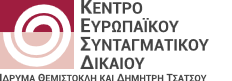 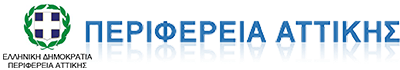 